Министерство образования Московской областиГосударственное образовательное учреждение высшего образования Московской области «Государственный гуманитарно-технологический университет»Промышленно-экономический колледжИсследовательский  проектпо общеобразовательной дисциплине«Литература»:«Художник Владимир Владимирович Маяковский»Выполнила:Борисова Елизавета Александровна
Группа: Д.21.АРуководитель проекта: Попова Елена Ивановнапреподаватель русского языка и литературывысшей категорииг. Орехово – Зуево2022СодержаниеВведение «Искусство должно отображать жизнь» - В.Маяковский Имя Владимира Маяковского всегда воспринимается как символ нового искусства. Он следовал течению футуризма, не боялся высказывать свое мнение, всегда бросал вызов обществу и правительству в своих стихотворениях.  Маяковский — человек слова, всегда шокировал и удивлял публику. Он был самым настоящим бунтарем, который не мог смириться с серостью и унылостью бытия. Именно поэтому поэт ярким пятном врывается в мир, пытаясь его изменить, что у него небезуспешно получается, и он приобретает множество поклонников и последователей своего творчества. Маяковский мечтал о новых идеях, которые полностью перевернут представление народа об эстетике. Однажды он напишет: «Хочу делать революцию в искусстве», - и эту революцию Владимир Владимирович начнет с живописи.Тема моего проекта: «Владимир Владимирович Маяковский как художник».Цель моего проекта: познакомить моих ровесников с талантом художника  Владимира Владимировича, показать его многогранность и заинтересовать их в дальнейшем изучении его работ.Актуальность моего проекта обусловлена тем, что в наше время у людей есть возможность активно развиваться во множестве сфер, как это делал Владимир Маяковский, совмещая работу писателя и художника. Практическая часть проекта содержит создание презентации и буклета с информацией о художественном творчестве Владимира Маяковского.Детские и юношеские годыРодился Владимир Владимирович 7 июля 1893 года в селе Багдади, в Грузии. Маяковский не сразу начал писать стихи. Сначала он собирался стать художником. В его семье рисовали все: отец, мать, сестры Ольга и Людмила, которая даже поступала в Строгановское училище.
Живописью маленький Володя начал интересоваться, когда ему было 7 лет. Благодаря помощи и поддержке Людмилы, с ним бесплатно занимался единственный на тот момент художник в Кутаиси Сергей Краснуха.Мечты о профессиональной художественной деятельности не покидали  Владимира и после смерти отца. В этот период семье пришлось переехать в Москву, где жили они особенно тяжело: голод и безденежье шли за ними по пятам. С похорон осталось 3 рубля, и чтобы помочь матери, дети выжигали шкатулки и разрисовывали пасхальные яйца, которые затем продавали по 10 копеек за штуку. Даже в таких условиях Владимир продолжал рисовать, чаще всего – портреты карандашом, но картины данного периода практически не сохранились.Позже семья переехала в Москву, где Маяковский поступил в Училище живописи, ваяния и зодчества - единственное место, куда его уже трижды арестованного приняли без свидетельства о благонадёжности. В период учебы появляется целый ряд его рисунков и картины маслом. Широко известны работы, которые получили название «Жирафья серия». Жираф – образ и самого Маяковского, так его называли друзья за высокий рост и новый стиль в одежде: Владимир часто ходил в желтой кофте с черными манжетами на рукавах и воротником. Таким образом, появляется линия автобиографических рисунков, которые также отражали реалии его жизни: у Маяковского болели зубы, поэтому на одной из иллюстраций и появился «рвач», удаляющий жирафу зуб. Эти рисунки можно увидеть на сайте музея В. Маяковского. К ним даны пояснения о том, как данный рисунок появился в коллекции, короткие заметки бывших владельцев рисунков.Портретные зарисовки, шаржи, карикатуры, выполненные карандашом и углем, часто встречаются среди работ поэта: портрет Джимми Шмидта, Лидочки Чуковской, Лили Бриг, Давида Бурлюка, Ильи Репина.С портретом Репина связана забавная история из жизни поэта. Знаменитый живописец восхищался поэзией Владимира Маяковского, и однажды, при встрече объявил: «Я напишу ваш портрет!» Это означало величайшее расположение со стороны признанного мастера.«А я напишу ваш!» - не растерялся Маяковский и несколькими штрихами написал графический шарж, чем сразил Репина наповал.Илья Репин так и не написал портрет Маяковского. Поэт явился на сеанс позирования вовремя, но Репин был в бешенстве: Маяковский, по дороге к нему зашел в парикмахерскую и сбрил свою вихрастую шевелюру, явившись к художнику с лысым синеватым черепом. «Что вы наделали! Ради этой гривы я и хотел писать!», - скривившись, Репин все же сделал небольшой рисунок. Судьба этого рисунка неизвестна. Портрет – шарж К.И. Чуковского. «Рисунок сделан в моём кабинете (Куоккале). Маяковский ночевал у меня и целыми днями лежал на диване, изнемогая от жары, и пересматривал старые журналы «Весы», «Мир искусства», «Аполлон». Справа он нарисовал полки, с которых брал эти книги, и часть дивана. Слева – цитата из Саши Черного, которого В.В. знал наизусть:Спи, мой кролик,
Спи, мой чиж.
Мать уехала в Париж...
цитату В.В. привёл потому, что моя жена, Мария Борисовна, уехала на три дня в Петербург», - напишет в своих воспоминаниях К.И. Чуковский.В училище молодой художник познакомился с Давидом Бурлюком, которого можно увидеть на его рисунке, а позже — с Велимиром Хлебниковым и Алексеем Крученых. Именно тогда в биографии Маяковского происходит важнейшее событие: он и его товарищи познают футуризм – новое направление в искусстве, от которого они сразу же приходят в восторг. В дальнейшем футуризм станет основой всего творчества Маяковского.В годы учебы в художественном училище создаются и работы в стиле реализма, в которых Маяковский учится писать красками, например: портрет маслом «Натурщица». В 1915 году Маяковский пишет картину «Рулетка» в стиле футуризм. Название отсылает  к карточной игре. Это собирательный образ азарта, а шире – самой жизни, что для Владимира Маяковского, бывшего отчаянным игроком, являлось важной составляющей мироощущения.Перед нами еще один портрет маслом «Женщина в синем». На нем В. Маяковский изобразил свою возлюбленную Лилю Бриг. Импульсивный, полный эмоций Маяковский сделал свою музу задумчивой и спокойной, придав взгляду Лили несвойственную меланхоличность, хотя черты лица переданы безукоризненно.Знакомство с авангардом в период Первой Мировой войныВладимир Маяковский – один из ведущих представителей русского авангарда. Его творческие и теоретические работы оказали большое влияние на современников и на последующие поколения.Русский авангард в начале XX века формировался как передовой отряд творческих сил, которые требовали более радикального преображения сферы литературы и искусства. Маяковский был участником группы кубофутуристов «Гилея». Вместе со своими соратниками: Давидом Бурлюком, Велимиром Хлебниковым, Алексеем Крученых, Василием Каменским он провозглашал разрыв с традициями, новое словотворчество, обновление языка искусства в манифестах, опубликованных в сборниках «Пощечина общественному вкусу», «Садок судей». Наиболее тесное сближение поэзии и живописи произошло в футуристической книге.Русская футуристическая книга – новаторский вид изданий, объединивший литературу и изобразительное искусство. В рукописных литографированных книгах стирается граница между рисунком и текстом, художник превращается в полноценного соавтора. Во время Первой Мировой войны  Владимир Маяковский состоял в авангардном объединении «Сегодняшний лубок». Его участники - Казимир Малевич, Давид Бурлюк, Илья Машков и другие — рисовали патриотические открытки для фронта, навеянные традиционным народным лубком. Для них создавали простые красочные картинки в 2 – 3 цвета и писали короткие стихи, в которых высмеивали врага.Период 1918–1921 годов можно считать во многом переломным для авангарда, поскольку именно в это время происходит сплочение авангардных эстетических движений. В этот период были достигнуты значительные результаты в области распространения художественного образования, организации выставок, при этом деятелям искусства удавалось сочетать административную работу с творческой деятельностью.Окна «РОСТА»В 1919 году началась напряженная эпоха «Окон РОСТА» - Российского Телеграфного Агентства. Художники и поэты собирали горячие темы и выпускали агитационные плакаты — их нередко называют первой советской социальной рекламой. Первый плакат «Окон РОСТА» рисовали от руки, потом делали копии при помощи трафарета. Художники работали в технике лубка: простые картинки раскрашивали в два-три цвета, а потом дополняли короткими емкими стихами. В день создавалось до 200-300 экземпляров. Затем плакаты вывешивались на витринах магазинов, располагавшихся в людных местах. Отсюда появилось название «окна». Здесь в 1919 Владимир Константинович начинает свою работу.Маяковский создал новый тип «Окон РОСТА», в которых композиция и тема подчинялись одной конкретно агитационной задаче. В новых «окнах сатиры» текст и иллюстрации дополняли друг друга. Задачей агитационных плакатов было воодушевление людей революционными идеями, светлым будущим, борьба за мировую революцию и интернациональную солидарность всех трудящихся, призыв позорить и клеймить врага, а также провозглашать диктатуру пролетариата.Вместе с Маяковским над «Окнами» работали: Михаил Черемных, Иван Малютин, Казимир Малевич, Аристарх Лентулов, Илья Машков, Кукрыниксы и другие.  В работу над «Окнами РОСТА» Владимир Маяковский уходит с головой, сразу же берет всю литературную часть на себя, при этом еще успевает интенсивно работать над иллюстрациями. Дело расширялось и крепло с каждым днем. Работа шла напряженно: и Владимиру, и его коллегам не раз приходилось задерживаться допоздна или работать ночью, чтобы выпустить партию в срок. Маяковский, во время подготовки текстов, определял тематику плакатов, намечал их объем и содержание. Большой литературный опыт поэта, политический авторитет и харизма способствовали тому, что Маяковский стал руководителем всего процесса по производству и выпуску плакатов.В. Маяковский обращается к рисунку в самые трудные моменты жизни, как будто выплескивает эмоции. Известен последний рисунок Маяковского перед самоубийством. На этом рисунке человек движется в сторону взрыва или пожара. Маленькую фигурку, словно на веревке тянут в сторону катастрофы, вглубь за черное деревце, а дальше, за огнем и дымом встает солнце.Познакомившись с художественной стороной таланта Владимира Маяковского, я хочу представить буклет, в котором кратко изложены итоги  моего проектаЗаключениеВ заключение работы я могу сделать вывод: Владимир Владимирович Маяковский был талантлив не только как писатель, но и как выдающийся художник. Количество его работ исчисляется несколькими тысячами, что несомненно дает основание полагать, как сильно тянуло его к художественному творчеству.  Но так как в основном он известен только своим вкладом в развитие русской литературы, его сторона живописца так и осталась нераскрытой до конца. И кто знает, как сложилась бы его судьба и судьба русского футуризма и авангарда, если бы он выбрал дорогу художника и иллюстратора. Список использованной литературыhttps://muzeimayakovskogo.ru/collection/painting/432/  https://www.culture.ru/materials/175334/i-eto-mayakovskiihttp://majakovsky.ru/tvorchestvo/mayakovskiy-khudozhnik/https://www.culture.ru/persons/8266/vladimir-mayakovskiihttps://www.kp.ru/daily/26108.3/3003764/https://spravochnick.ru/literatura/russkaya_literatura/vladimir_mayakovskiy_i_okna_rosta/ Приложение «Макет буклета «Художник - Владимир Маяковский»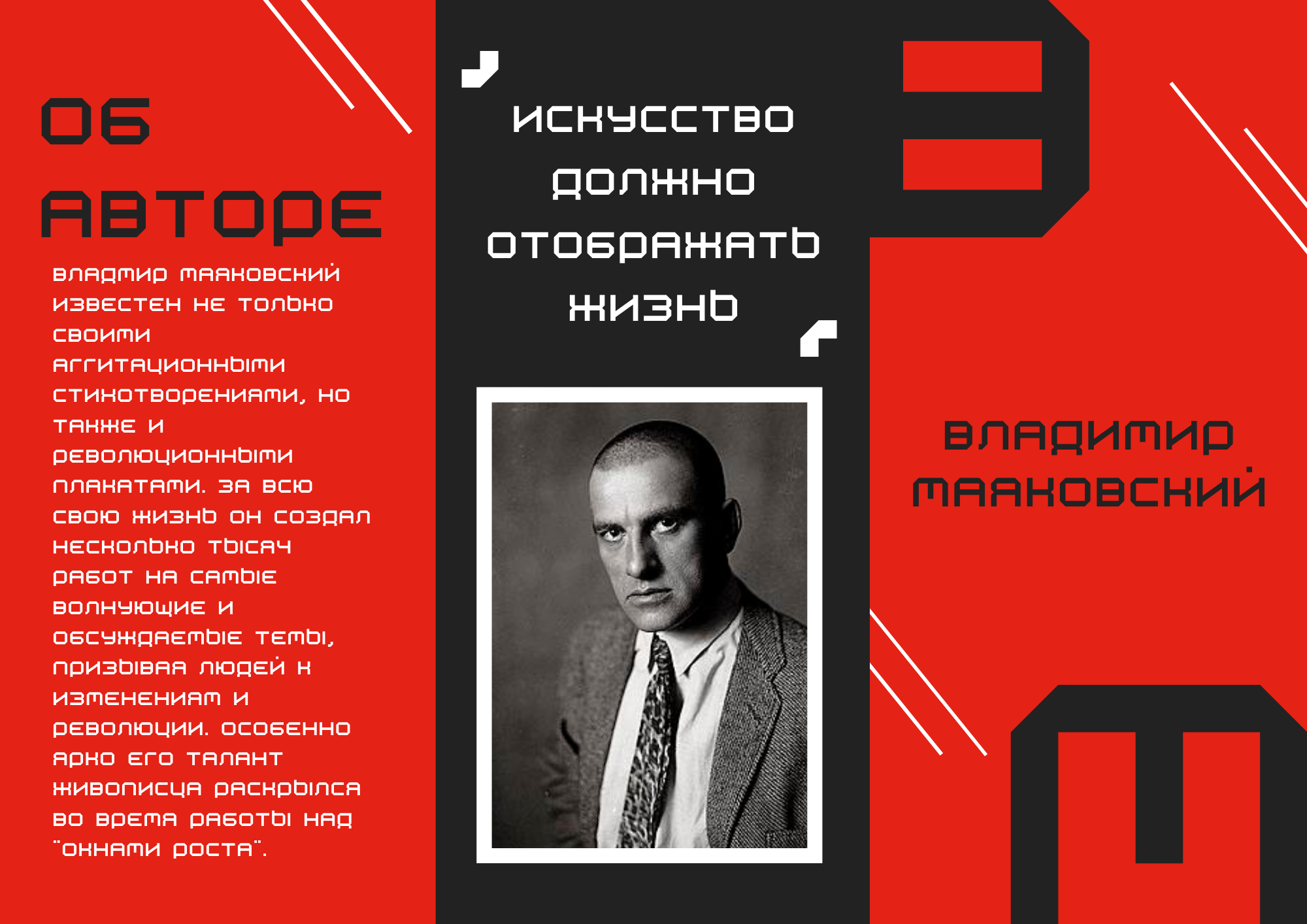 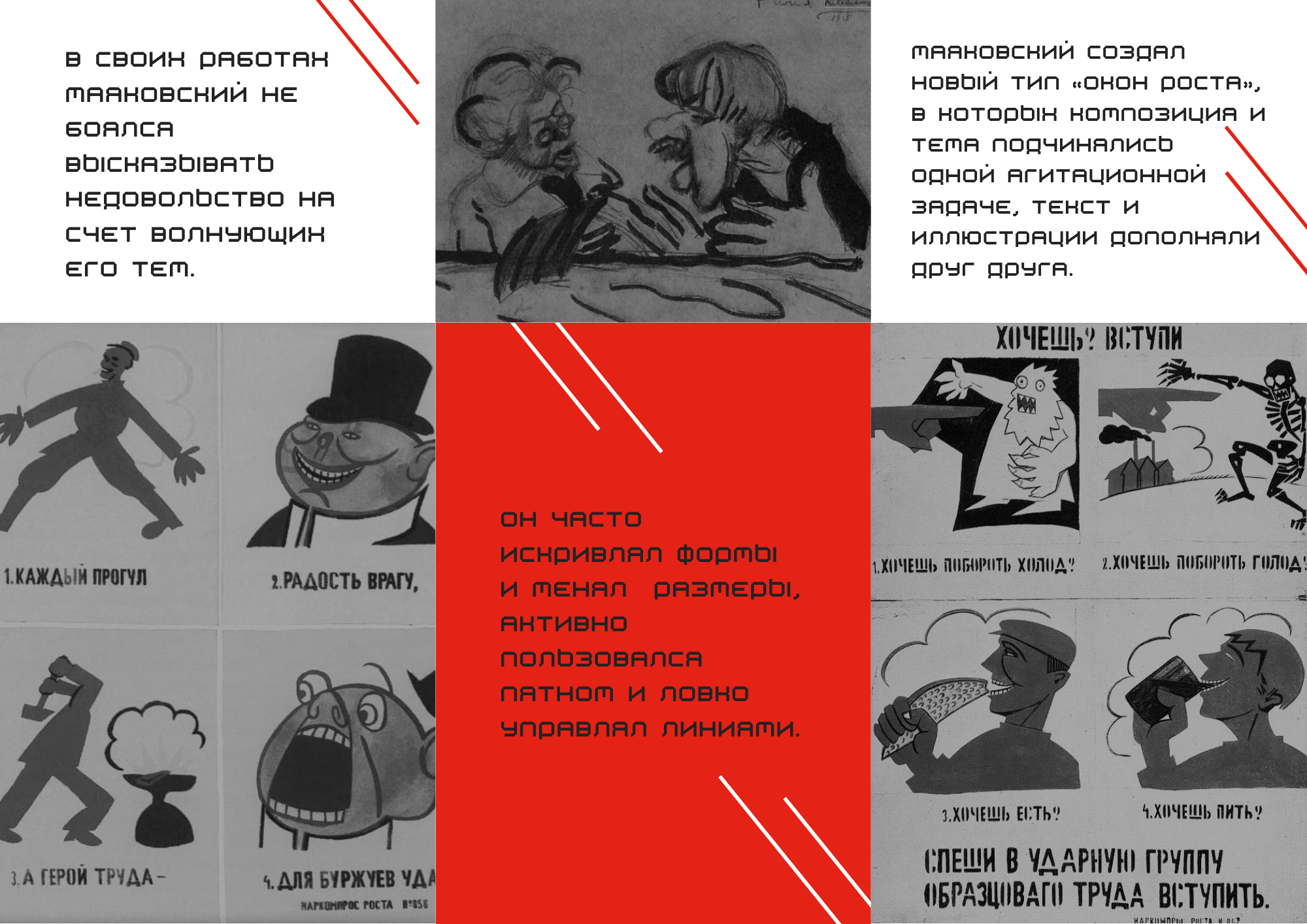 1.Введение32.Детские и юношеские годы43.Знакомство с футуризмом и авангардом64.Окна «РОСТА»75.Заключение96.Список использованной литературы10